Summer Reading 2017Cooperative Arts and Humanities High SchoolAs part of your English course requirements, you are expected to read at least one book this summer. You will also need to complete one project based on your reading.You may read any type of book within any genre. This includes (but is not limited to) novels, plays, poetry collections, essay collections, biographies, autobiographies, nonfiction texts, a series of news articles, short story collections, and graphic novels.Included in this packet are a list of your project options and a list of potential book choices.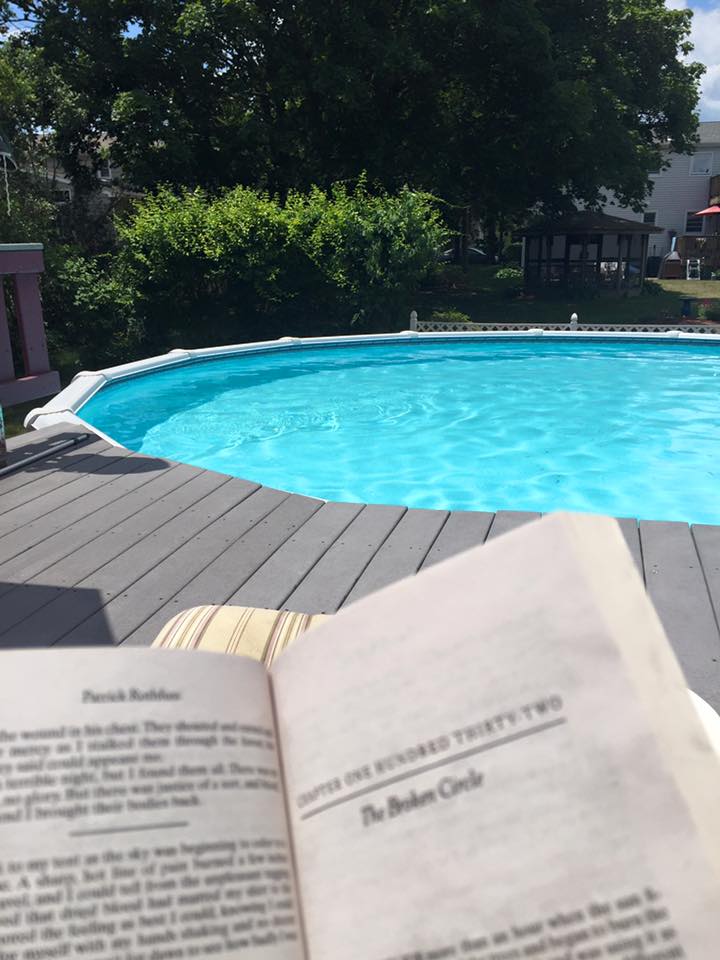 You ARE required to choose a project off of the provided list.You are NOT required to choose a book off of the provided list. Your book choice is entirely up to you.Grading:This assignment will be due during the week of 9/11/17. It will be 10% of the marking period 1 grade for grades 10-12.Your work will be evaluated using the following rubric:Project Options:Argument Essaypersuade your reader to support a position you have taken on your reading.Literary Criticismanalyze the craft or style of your book selection.Journalingcompose a collection of informal writing pieces throughout your reading process that share your reflections on the book and its relevance to your life.Letter to the author address the author to express ideas from your reading experience.Character Interview (dialogue)record a conversation between you and a character(s) or extend your writing into a screenplay.Posterdesign an original visual representation of your learning (and include a brief explanation of your artistic choices).Social Media Postspost online to share your reading experience with friends (and collect your posts via screenshots to email to your future English teacher).Dramatic presentation use your creative talents to prepare a performance for your classmates based on your reading experience (acting, dance, video, poetry, etc.).Storyboard Creationcreate a visual chart documenting the key ideas from your reading.“Write-like” Style Imitation / Narrative Extensionadd a segment to the text(s) you read by imitating your author’s writing style (ex. write an alternative ending).Scrapbookcreate a digital or paper scrapbook from the perspective of one of the main characters.Summer Reading Book Suggestions - Grades 9 and 10RomanceThe Fault in Our Stars by John GreenEleanor and Park by Rainbow RowellAll the Bright Places by Jennifer Niven If I Stay by Gayle Forman The Distance Between Us by Reyna Grande Everything Everything by Nicola Yoon The Beginning of Everything by Robyn Schneider Everything Leads to You by Nina LaCour I’ll Give You The Sun by Jandy NelsonLife in Outer Space by Melissa KeilScience Fiction/FantasyThe Harry Potter Series by J.K. Rowling The Hobbit by J.R.R Tolkien A Darker Shade of Magic by V.E. SchwabSplintered by A.G. HowardThe Rest of Just Live Here by Patrick Ness The Golden Compass by Philip PullmanThe Fifth Wave by Rick YanceyEnder’s Game by Orson Scott CardLife as We Knew It by Susan Beth PfefferCity of Bones by Cassandra ClareSocial JusticeTo Kill A Mockingbird by Harper Lee Wicked by Gregory Maguire Brave New World by Aldous Huxley The Help by Kathryn Stockett Animal Farm by George Orwell The Book Thief by Marcus ZusakNight by Elie WieselThe Secret Life of Bees by Sue Monk Kidd The Curious Incident of the Dog in the Nighttime by Mark Haddon Graphic Novel  Nimona by Noelle StevensonThis One Summer by Mariko TamakiAmerican Born Chinese by Gene Luen YangBlankets by Craig ThompsonLegend: The Graphic Novel by Marie LuMs. Marvel, Vol. 1: No Normal by G. Willow WilsonFrankenstein by Gris GrimlyIn Real Life: Cory Doctorow and Jen WangWolf Children: Ame and Yuki by Mamoru HosodaThe Undertaking of Lily Chen by Danica NovgorodoffMystery/Suspense Under the Dome by Stephen King Pretty Baby by Mary KubicaSherlock Holmes by Arthur Conan DoyleFinding Jake by Bryan ReardonThe Girl on the Train by Paula HawkinsPaper Towns by John Green Thirteen Reasons Why by Jay Asher Miss Peregrine’s Home for Peculiar Children by Ransom RiggsThe Westing Game by Ellen RaskinClassic Teen Catcher in the Rye by J.D. Salinger The Outsiders by S.E. Hinton Pride and Prejudice by Jane AustenLittle Women by Luisa May Alcott Jane Eyre by Charlotte Bronte I Know Why the Caged Bird Sings by Maya Angelou  The Bell Jar by Sylvia Plath Summer Reading Book Suggestions - Grades 11 and 12Science Fiction/FantasyThe Name of the Wind by Patrick RothfussAmerican Gods by Neil GaimanThe Lord of the Rings by J.R.R TolkienDiscworld by Terry Pratchett Neverwhere by Neil Gaiman Sister Sister by Sue FortinThe Legacy of Lucy Harte by Emma HeatheringtonThose who Lie by Diane JefferyStrangers by Paul FinchThe Girl who Lied by Sue FortinSocial Justice Flowers for Algernon by Daniel KeyesGo Set a Watchman by Harper LeeThe Grapes of Wrath by John SteinbeckInvisible Man by Ralph Ellison Graphic NovelThe Watchmen by Alan MooreBone by Jeff SmithScott Pilgrim by Bryan Lee O’Malley Monster by Walter Dean MyersThe Alchemist by Paolo Coelho Redwall by Brian Jacques Batman: The Dark Knight Returns by Frank Miller Understanding Comics by Scott McCloud Maus by Art Speigelman Classic LitCatch 22 by Joseph Heller A Clockwork Orange by Anthony BurgessThe Sun Also Rises by Ernest HemingwayA Farewell to Arms by Ernest HemingwayMcTeague by Frank Norris Flight Behavior by Barbara Kingsolver Mermaids in Paradise by Lydia MilletThe Blind Assassin by Margaret AtwoodThe Color Purple by Alice WalkerTheir Eyes Were Watching God by Zora Neale Hurston The Bluest Eye by Toni Morrison  La Rose by Louise ErdrichThe Nest by Cynthia  D’Aprix SweeneyNonfiction The Omnivore's Dilemma by Michael Pollan1776 by David McCulloughThe Tipping Point by Malcolm GladwellOutliers by Malcolm Gladwell Just Mercy by Bryan StevensonThe New Jim Crow by michelle AlexanderJustice by Dominick DunneThe Noble Hustle by Colson WhiteheadMy Lovely Wife in the Psych Ward : A Memoir by Mark LukachPriestdaddy: A Memoir by Patricia LockwoodThe Awkward Thoughts of W. Kamu Bell by Kamu BellBorn a Crime: Stories from a South African Childhood by Trevor NoahThe Most Beautiful Life: My Life with Prince by Mayte Garcia4321Critical ThinkingVery insightful using select detailsThoughtful and detailedSome insights offered with limited detailExhibits only a basic understanding / lacks detailsOrganizationHighly organized and focusedOrganized with appropriate structureFormulaic / limited organizationDisorganized / unclear focusCreativityOutstanding creativity and originalityCreative and originalLimited creativity and effortUnoriginal / imitative